formulier ‘historische toets vrijstelling bodemonderzoek ‘s-hertogenbosch’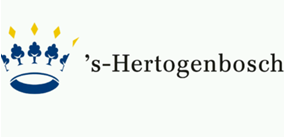 Formulier 'Historische toets t.b.v. vrijstelling bodemonderzoek'In te vullen door gemeente (afdeling bouwen)Contactpersoon Afdeling Bouwen: ...........................……………………………………………Locatie (straatnaam) : .......................................……………………………………Gaarne reactie voor d.d. : .......................................……………………………………--------------------------------------------------------------------------------In te vullen door gemeente (afdeling milieu)1. Beoordeling aangeleverde historische informatieIs de door de aanvrager aangeleverde informatie, voor zover bekend volledig en juist? ja / neen Zo neen, wat ontbreekt er?...............................................................……………………………………………………................................................................…………………………………………………….2. Geraadpleegde informatiebronnenDe volgende informatiebronnen zijn door de gemeente geraadpleegd:O gemeentelijk dossier bouwvergunningenO gemeentelijk dossier milieuvergunningenO gemeentelijk dossier inzake olietanksO ...............................................................3. Conclusie historisch onderzoekOp basis van het historisch onderzoek wordt het volgende geconcludeerd:O de locatie is verdacht, er dient een verkennend veldonderzoek uitgevoerd te worden.O de locatie is onverdacht, bouwvergunning kan (wat bodem betreft) verleend worden.'s-Hertogenbosch, ….................… .....................……………..(datum) (naam contactpersoon)1.0 Gegevens aanvrager 1.0 Gegevens aanvrager 1.0 Gegevens aanvrager NaamAdresPlaatsTelefoonnummerKadastrale gegevensgemeente:nummer:sectie:1.2 Algemene gegevens bouwlocatie1.2 Algemene gegevens bouwlocatie1.2 Algemene gegevens bouwlocatieTe realiseren bouwwerkAdresPostcodePlaats1.3 Grootte locatie 1.3 Grootte locatie 1.3 Grootte locatie Oppervlakte huidig bebouwd gedeelte        m2       m2Oppervlakte nieuw te bebouwen gedeelte        m2       m22.0 Gegevens over het gebruik van de locatie 2.1 Wat is (was)het gebruik van het terrein?2.1 Wat is (was)het gebruik van het terrein?2.1 Wat is (was)het gebruik van het terrein?Woningbouw  voormalig huidig toekomstig voormalig huidig toekomstigBedrijfsterrein voormalig huidig toekomstig voormalig huidig toekomstigRecreatie  voormalig huidig toekomstig voormalig huidig toekomstignatuurgebied voormalig huidig toekomstig voormalig huidig toekomstigagrarisch voormalig huidig toekomstig voormalig huidig toekomstig voormalig huidig toekomstig voormalig huidig toekomstigEvt toelichting2.2 is er sprake van een (voormalig) bedrijfsterrein? nee, door naar vraag 2.5 ja nee, door naar vraag 2.5 ja2.3 Wat is (was) de aard van het bedrijf?2.4 Is bekend met welke stof er is gewerkt? nee ja nee jaIndien ja met welke stoffen?2.5 Zijn er op het te onderzoeken terrein plaatsen bekend waar de bodem mogelijkerwijs verontreinigd is?  nee ja, geef de locatie aan op een situatietekening. misschien, geef de locatie aan op een situatietekening. onbekend nee ja, geef de locatie aan op een situatietekening. misschien, geef de locatie aan op een situatietekening. onbekendZo ja, welke stoffen zijn hierbij betrokken?3.0 Van elders aangevoerde grond of ander materiaal3.0 Van elders aangevoerde grond of ander materiaal3.0 Van elders aangevoerde grond of ander materiaalKwaliteitsklasse volgens bodemkwaliteitskaart (ontgravingskaart) Achtergrondwaarde (AW2000) wonen industrie Achtergrondwaarde (AW2000) wonen industrie3.1 Is grond of ander materiaal (zoals puin, slib, e.d.) in of op de bodem van het terrein aangebracht, bijvoorbeeld in de vorm van ophoging (sloot)dempingen of terreinverharding?  nee, ga door naar vraag 4.1 ja, geef de locatie aan op een situatietekening onbekend nee, ga door naar vraag 4.1 ja, geef de locatie aan op een situatietekening onbekend3.2 zijn er aanwijzingen dat het mogelijk verontreinigt materiaal betreft?4.0 Brandstof- en septic tanks4.1 Is en Tank/leidingen in of op de bodem aanwezig? nee, door naar de vraag 4.4 ja, wat voor tank       en geef de ligging van de tank aan op de een situatietekening. nee, door naar de vraag 4.4 ja, wat voor tank       en geef de ligging van de tank aan op de een situatietekening.4.2 is de tank in gebruik? nee  ja ga door naar vraag  nee  ja ga door naar vraag Zo nee is de tank schoongemaakt nee  ja nee  jaSchoongemaakt door:d.d: Certificaat bijvoegen4.3 is de bodem ter plaatsen van tank gecontroleerd op eventuele verontreiniging? nee  ja, gegevens bijvoegen. nee  ja, gegevens bijvoegen.4.4  is een tank in of op de bodem aanwezig geweest? nee, ga door naar vraag 5.1 ja, geef  nee, ga door naar vraag 5.1 ja, geef 4.5 Hoe is de tank verwijderd?Verwijderd door:d.d: Voeg het certificaat bij.4.6 Is de bodem te plaatse van de tank gecontroleerd op eventuele verontreinigingen? nee  ja, door wie            gegevens bijvoegen nee  ja, door wie            gegevens bijvoegen5.0 Eerder uitgevoerd bodemonderzoek5.0 Eerder uitgevoerd bodemonderzoek5.0 Eerder uitgevoerd bodemonderzoek5.1 Is er op het terrein een bodemonderzoek uitgevoerd? nee  ja, gegevens bijvoegen. nee  ja, gegevens bijvoegen.6.0 Gegeven over de omgeving van de locatie6.0 Gegeven over de omgeving van de locatie6.0 Gegeven over de omgeving van de locatie6.1 Waaruit bestaat de directe omgeving van het terreinWoningbouw voormalig huidig voormalig huidigbedrijfsterrein voormalig huidig voormalig huidigRecreatie voormalig huidig voormalig huidigNatuurgebied voormalig huidig voormalig huidigAgrarisch voormalig huidig voormalig huidig6.2 zijn er aanwijzingen dat aangrenzende terreinen mogelijk verontreinigd zijn? nee, ga door naar vraag 7.1 ja, nee, ga door naar vraag 7.1 ja,Zo ja, door wat voor bedrijf of activiteit? 6.3 Welke stoffen kunnen worden verwacht?7.0 Overige gegevens7.0 Overige gegevens7.0 Overige gegevens7.1 Hebben er calamiteiten, morsingen of lekkages van vloeistoffen plaats gevonden? nee ja, zo ja, dan locatie aangeven op tekening onbekend nee ja, zo ja, dan locatie aangeven op tekening onbekend7.2 Zijn er opstallen met asbesthoudend materiaal aanwezig of gesloopt of is er in het verleden asbesthoudend materiaal aanwezig geweest? nee ja, zo ja, dan locatie aangeven op tekening onbekend nee ja, zo ja, dan locatie aangeven op tekening onbekend7.3 Is er behalve de bovenstaande informatie nog informatie bekend die van belang is voor de bodemgesteldheid van het te onderzoeken terrein? nee ja, zo welke        nee ja, zo welke       8.0 Geraadpleegde informatiebronnen 8.0 Geraadpleegde informatiebronnen 8.0 Geraadpleegde informatiebronnen 8.1 voor het beantwoorden van de bovenstaande vragen is gebruikt gemaakt van: bij aanvrager zelf bekende informatie gemeentelijk dossier bouwvergunning gemeentelijk dossier milieuvergunning gemeentelijk inzake olietanks bij aanvrager zelf bekende informatie gemeentelijk dossier bouwvergunning gemeentelijk dossier milieuvergunning gemeentelijk inzake olietanks’s-Hertogenbosch d.dHandtekening 